                                                            Отчёт	МБУК «СКЦ МО «Тихоновка»о проделанной работе за август 2020 года6 августа 2020 г. Участие в вебинаре по итогам областного конкурса визуального творчества «От чистого истока» Биньковская Т.В., Мискевич Ю.С.10 августа 2020 г. Конкурсно-игровая программа «Весёлые старты»В «Весёлых стартах» приняли участие 27 детей. Ребята выполняли задания , присланные мультипликационным героям Губкой Бобом (Выставка «Солнышек», пройти «Змейкой», забросить кольца, эстафета, пройти по колёсам, хоровод, тренажёры), затем произошла долгожданная встреча с мультгероем, который оценил выставку «Солнышек», потанцевал и сфотографировался с детьми, раздал им мел, чтобы дети нарисовали его портрет и оставил автографы на каждом солнышке.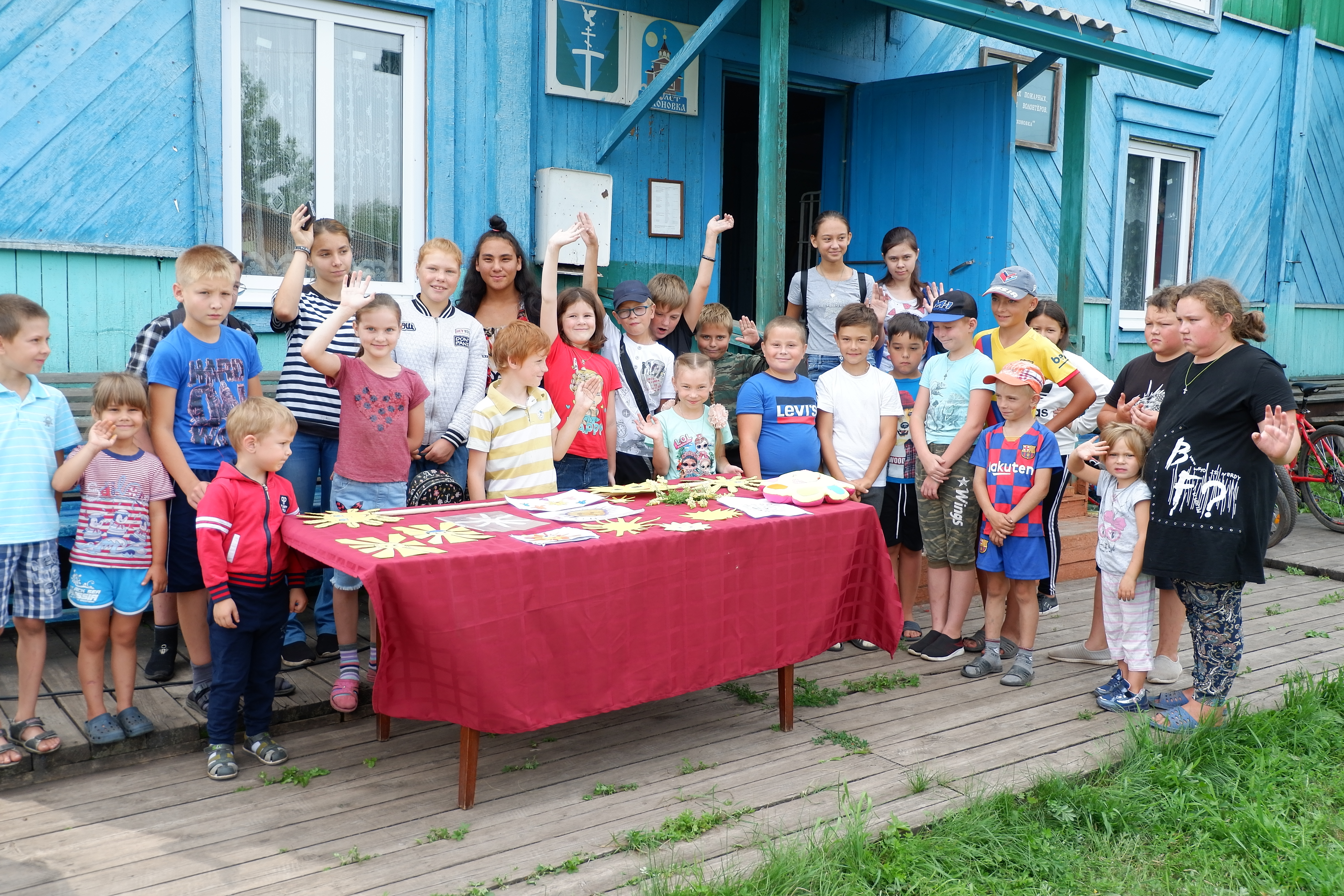 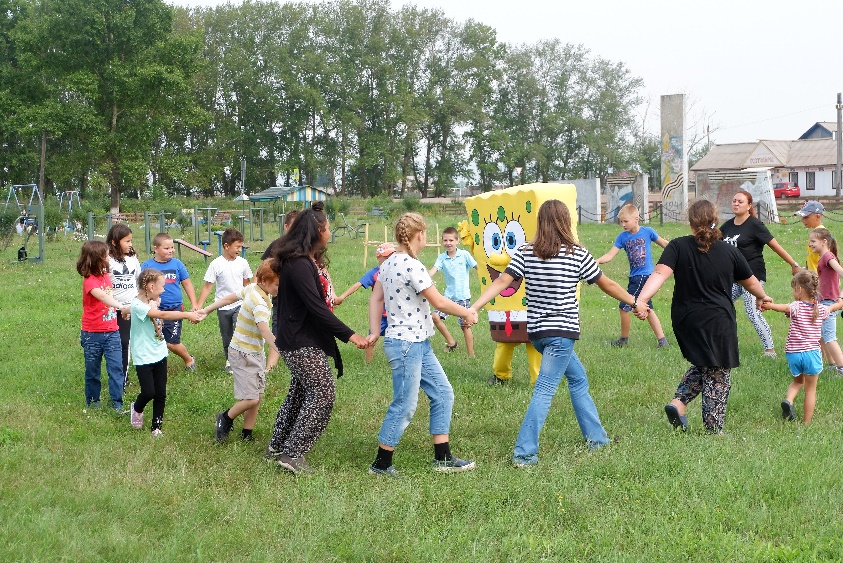 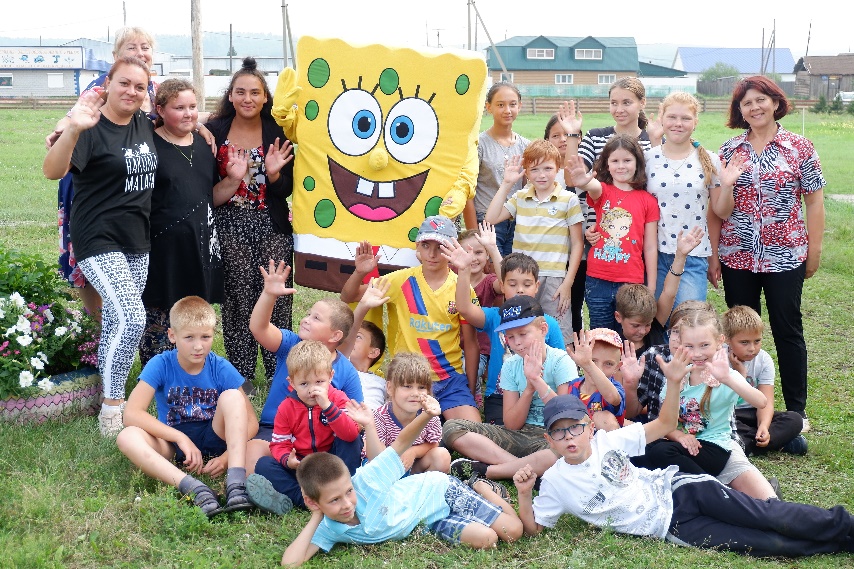 12 августа 2020 года провели турнир по пионерболу среди детей до 14. Две команды участников. Участники: Мискевич Т, Данилов Д, Толстиков Я., Беляевский Р., Герасимов М., Сизих А., Шерстова Н., Зуенко Д.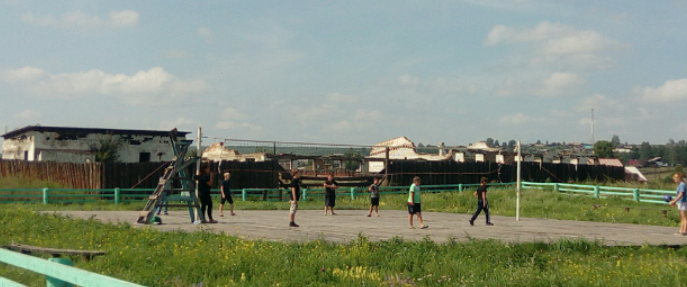 13.08.20 -  Велозаезд. Участники: Данилов Д., Ганеев В., Хликов Д, Хликов В., Селецкая Т., Зуенко А., Масленг Г., Даниленко А., Мискевич Ю.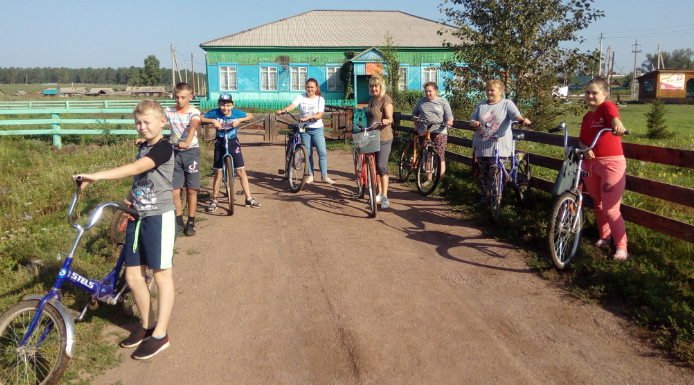 18.08.20 – Турнир по пионерболу. 3 команды. Участники: Мискевич Т, Данилов Д, Толстиков Я., Беляевский Р., Герасимов М., Сизих А., Шерстова Н., Зуенко Д., Даниленко Р., Балдаев Т., Ганеев В., Сырбу С., Толстиков А., Даниленко С., Рыбкина С.21 августа 2020 г. приняли участие в областной акции «Скажи мусору-нет!» на территории МБУК «СКЦ МО «Тихоновка»Наши жители активно принимали участие в этом мероприятии: приносили и сдавали мусор, разделив его на категории (стекло, бумага, пластик), вещи для нуждающихся. Принимали участие в конкурсах.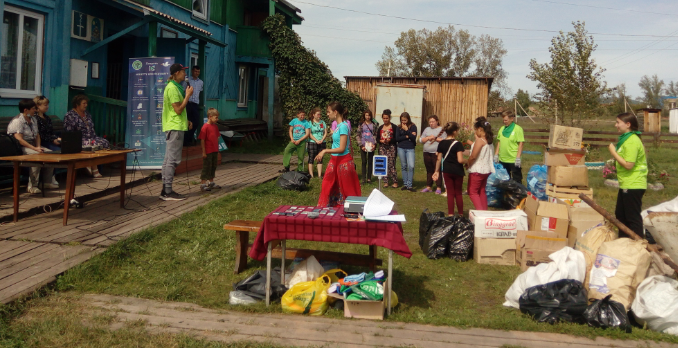 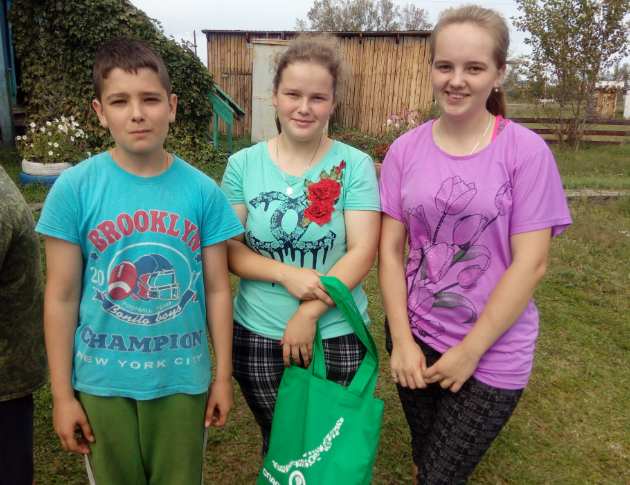 25 августа 2020 г. Участие хореографического коллектива «Новое поколение» в онлайн-фестивале народного творчества «Русский мир», танец «Дружба народов» г. Сергиев посад. 26 августа 2020 г.  26.08.2020 г.Участие в окружном конкурсе «Лучший специалист 2020 г.» Усть-ОрдаБиньковская Т.В.(2 место) Мискевич Ю.С.  (3 место)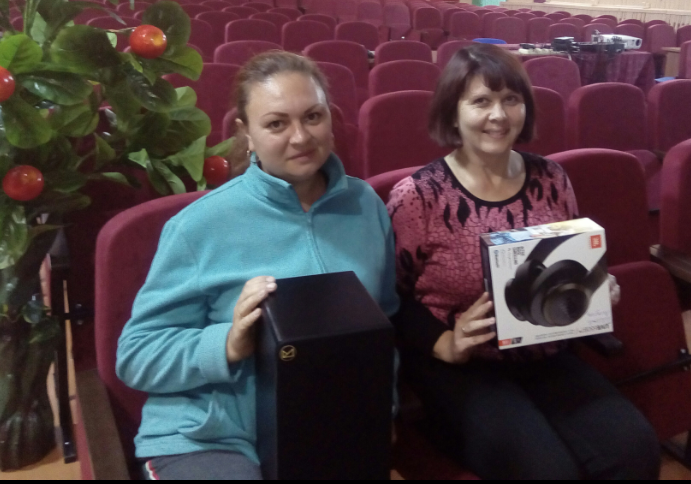 28 августа 2020 г. Приняли участие в районном фестивале-конкурсе традиционной славянской культуры «Жар-птица».Номинации:1.	«Наши традиции-наше богатство» коллектив «Берегиня» 9 чел. Песни:Ой, у поли на горбочку»«Ой, девчина шумить гай»2.	«На полянку, тили-дили, музыканты приходили»Синица А.С. «Ой ты степь широкая» баян.3.	Фотоконкурс «Страницы памяти» Номинация «Поклонимся великим тем годам» Комарова Е.Н.Номинация «Фронтовая фотография» Биньковская Т.В.По итогам конкурса заняли 1 место.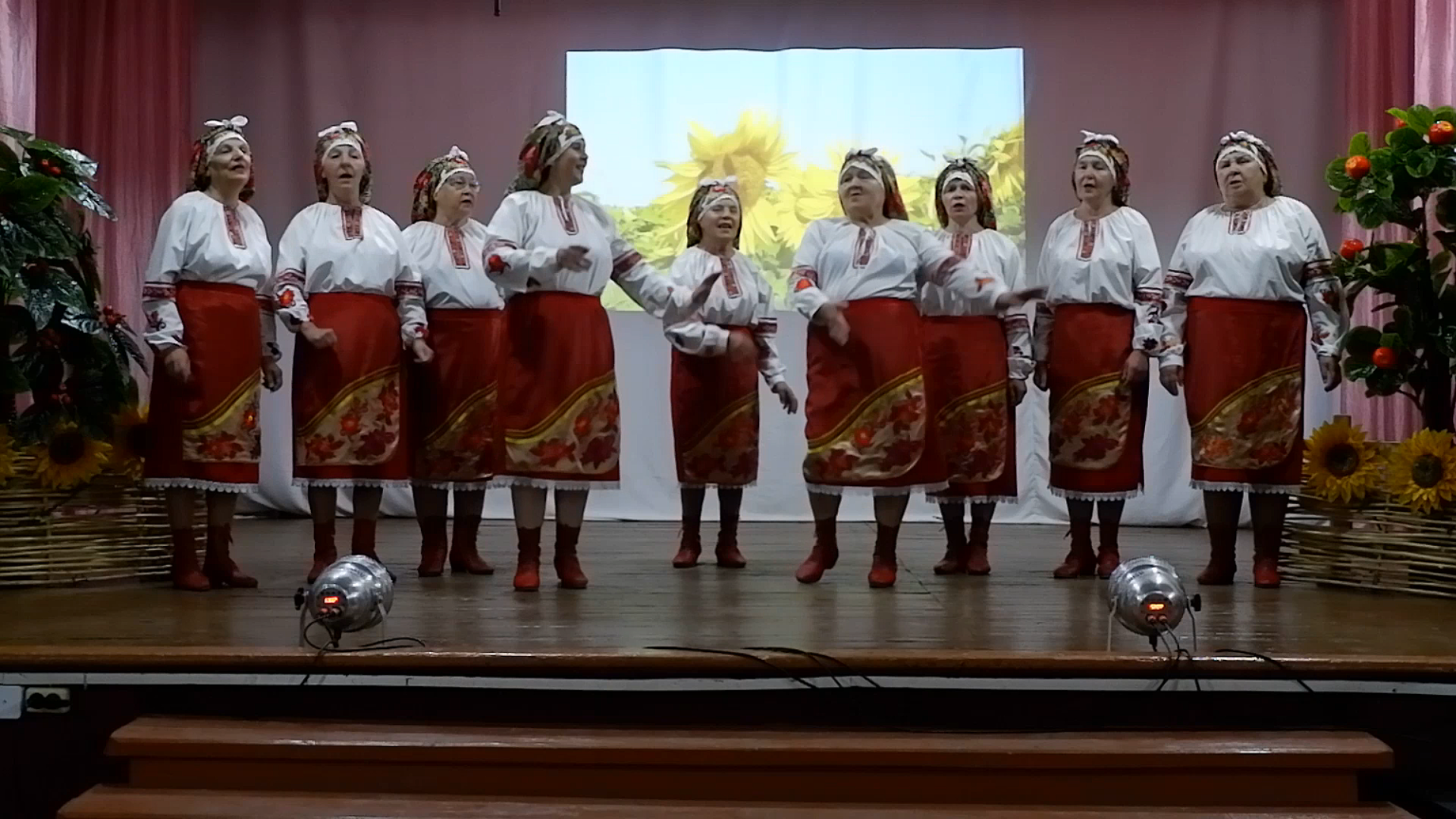 августа 2020 г. Провели сельскохозяйственную ярмарку «Дары осени»Организовали музыкальное оформление, подготовили столы, провели фольклорные игры с детьми: «Капусточка», «Дед Дударь», «Гарелки», «Плетень». Фотосессия.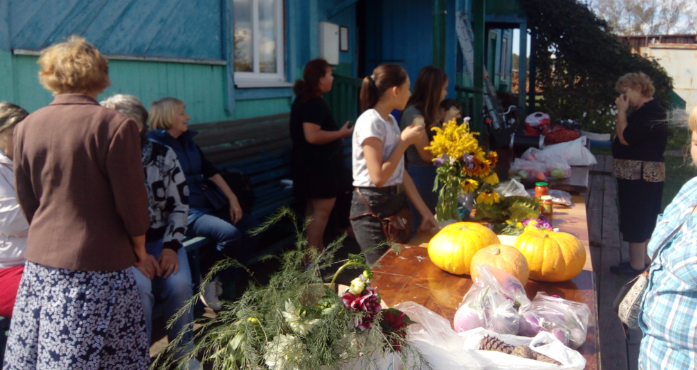 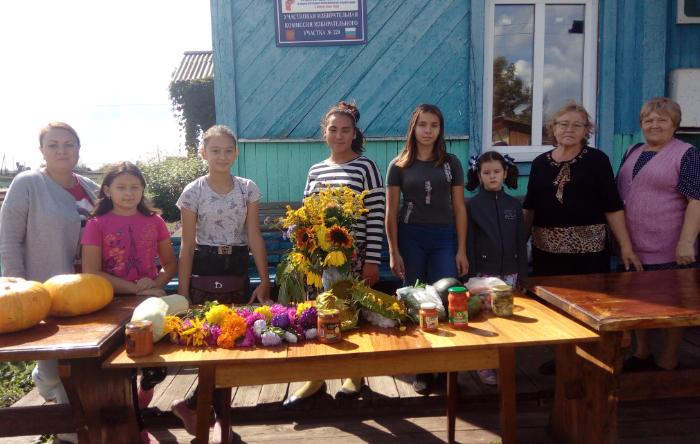 Работа с клубными формированиямиКлубное формирование «Голос»___21_____человекКлубное формирование «Соло»___8____человекНародный коллектив «Берегиня»__51____человекФольклорный коллектив «Бережинки»_55_человекТеатральный кружок «Сфера» __7___человекХореографический коллектив «Тихас денс»__71____человекХореографический коллектив «Пластилин»___49___человекХореографический коллектив «Новое поколение»___52 _человек«Леди Фитнес» __36_____человекУчастники заочных мероприятий___29___человекУчастники мероприятий (на улице) __148__человекЗрителей _53___человекЗрители дистанционно__670___человекБыло обслужено населения всего _1250___  человекДиректор МБУК СКЦ МО «Тихоновка»_______________Е.Б. Сырбу